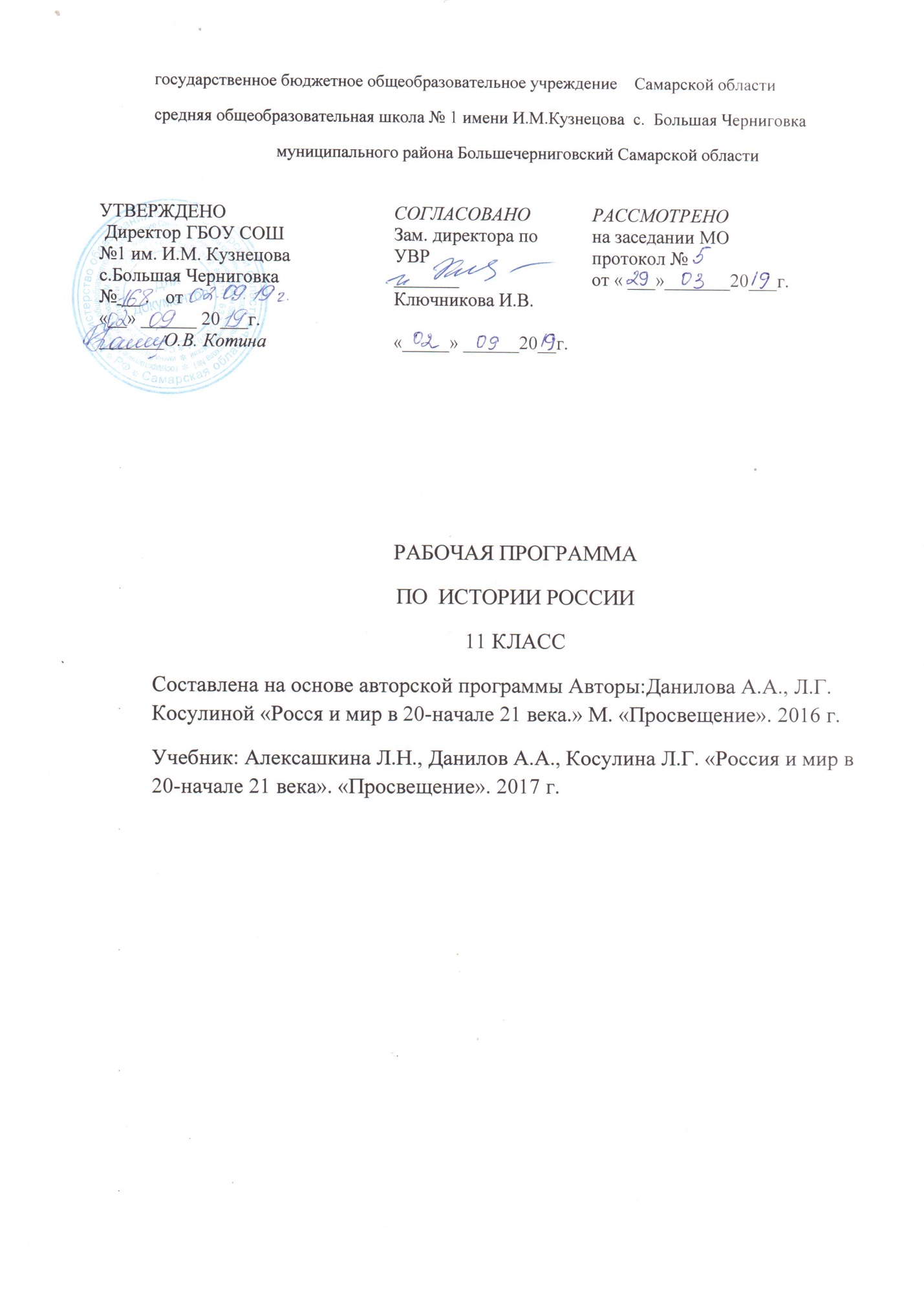 Рабочая программа предназначена для изучения курса «История. Россия в мире» в средней школе (10-11 классы), составлена на основе: - авторской программы Волобуева О.В. «История. Россия и мир.10-11 кл; Программы для общеобразовательных учреждений»/ О.В.Волобуев, В.А.Клоков, М.В.Пономарев. М. Дрофа, 2016 г; - методического пособия к учебникам «Россия в мире. Базовый уровень. 10—11 классы» авторов О. В. Волобуева, В. А. Клокова, М. В. Пономарева, В.  А. Рогожкина. М., Дрофа, 2016 г. «Россия в мире» — учебный предмет, изучаемый в средней (полной) школе в 10—11 классах. Этот курс отражает основные этапы, процессы, события истории нашего Отечества и зарубежных стран с древнейших времен до начала XXI в. В центре курса находится история России, что и определяет его структуру. Знание прошлого своей Родины необходимо каждому гражданину Российской Федерации, поэтому материал по отечественной истории занимает столь большое место в учебнике. Учебно-методические средства обучения:Учебник: Алексашкина Л.Н., Данилов А.А., Косулина Л.Г. «Россия и мир в 20-начале 21 века». «Просвещение». 2017 г. I. Пояснительная записка Методической основой программы курса являются цивилизационный подход в сочетании со стадиальным, теория модернизации и представление о многофакторности исторического процесса. Основными целями данного курса являются: • систематизация и закрепление имевшихся ранее и полученных в ходе изучения данного курса исторических знаний учащихся; • обобщение знаний на теоретическом уровне, создающем цельноосмысленную картину истории человечества, включая представления о периодизации, цивилизациях, прогрессе, доминирующих тенденциях обще- исторического развития в разные эпохи; • представление мирового исторического процесса в его единстве и многообразии; • формирование у учащихся исторического мышления, понимания причинно-следственных связей, умения оперировать основными научными понятиями; • осознание учащимися места России в истории человечества и в современном мировом сообществе, ее цивилизационных характеристик, взаимосвязи истории страны с мировой историей, вклада России в мировую культуру; • воспитание у учащихся гуманистического видения мира, неприятия всех проявлений дискриминации (расовой, конфессиональной, социальногрупповой), уважения к другим, далеким по времени и современным культурам; • формирование у учащихся гражданских идеалов и патриотических чувств, активной позиции — неприятия нарушений прав человека, нигилистического отношения к истории и культуре своей Родины, националистического извращения прошлого русского народа и других народов страны; • воспитание учащихся в духе признания неизбежности плюрализма взглядов, социального компромисса и толерантности, предотвращения социальных конфликтов путем поиска их мирного разрешения. Задачами изучения курса в средней (полной) школе являются: • воспитание гражданственности, формирование национальной идентичности, развитие мировоззренческих убеждений учащихся на основе осмысления ими исторически сложившихся культурных, религиозных, этнонациональных традиций, нравственных и социальных установок, идеологических доктрин; • развитие исторического мышления — способности рассматривать события и явления с точки зрения их исторической обусловленности, сопоставлять различные версии и оценки исторических событий и личностей, определять собственное отношение к дискуссионным проблемам прошлого и современности; • освоение систематизированных знаний об истории человечества; • овладение умениями и навыками поиска и систематизации исторической информации, работы с различными типами исторических источников, критического анализа исторической информации; • формирование способности понимать историческую обусловленность явлений и процессов современного мира, определять собственную позицию по отношению к окружающей реальности, соотносить свои взгляды и принципы с исторически возникшими мировоззренческими  системами. Курс «Россия в мире» входит в предметную область «Общественные науки» и изучается на базовом уровне.  II. Общая характеристика учебного предмета Содержание курса соответствует традиционным принципам: научности, актуальности, наглядности, соблюдения преемственности в образовании, системности вопросов и заданий, их практической направленности; позволяет уделить необходимое внимание наиболее важным проблемам развития человеческого общества, особенностям развития отдельных регионов, проследить динамику исторического развития, его основные этапы; показать всю сложность и многомерность истории России и других стран, переломные моменты их истории, продемонстрировать одновременное действие различных факторов, приоритетное значение одного из них в тот или иной период. Развивающий потенциал курса связан с переходом от изучения фактов к их осмыслению и сравнительно-историческому анализу, а на этой основе — к развитию исторического мышления, формированию историко-политической и гуманитарной культуры учащихся, развитию их способности понимать историческую логику общественных процессов, специфику возникновения и отличительные черты различных социальных систем. Наряду с обозначенными подходами, реализующими содержание данной программы, наиболее актуальными и значимыми для выполнения задач также являются: - деятельностный подход, ориентированный на формирование личности и её способностей, компетентностей через активную познавательную деятельность самого школьника; - компетентностный подход, рассматривающий приоритетным в процессе усвоения программы по всеобщей истории формирование комплекса общеучебных (универсальных, надпредметных) умений, развитие способностей, различных видов деятельности и личностных качеств и отношений у учащихся основной школы; - дифференцированный подход при отборе и конструировании учебного содержания, предусматривающий принципы учёта возрастных и индивидуальных возможностей учащихся, с выделением уклонов и т. д. Следует иметь в виду, что этот подход переходный: от фронтального к индивидуальному; - личностно-ориентированный (гуманистический) подход, рассматривающий обучение как осмысленное, самостоятельно инициируемое, направленное на освоение смыслов как элементов личностного опыта. Задача учителя в контексте этого подхода — мотивация и стимулирование осмысленного учения; - проблемный  подход, предполагающий усвоение программных знаний (по основным закономерностям) в процессе решения проблемных задач и исторических ситуаций, которые придают обучению поисковый и исследовательский характер. Под проблемной ситуацией понимается интеллектуальное задание, в результате выполнения которого учащийся должен раскрыть некоторое искомое отношение, действие. Подход предусматривает мотивацию на высоком уровне активности и самостоятельности мышления учащихся. Проблемный подход рассматривается как ведущий (хотя и неисчерпывающий) принцип развивающего обучения. Содержание курса по всеобщей истории конструируется на следующих принципах: - принцип историзма, рассматривающий все исторические факты, явления и события в их последовательности, взаимосвязи и взаимообусловленности. Любое историческое явление следует изучать в динамике. Событие или личность не могут быть исследованы вне временных рамок; - принцип объективности, основанный на фактах в их истинном содержании, без искажения и формализации. Принцип предполагает исследовать каждое явление разносторонне, многогранно; - принцип социального подхода предполагает рассмотрение исторических процессов с учётом социальных интересов различных групп и слоев населения, отдельных личностей, различных форм их проявления в обществе; - принцип альтернативности, предполагающий гипотетическое, вероятностное осуществление того или иного события, явления, процесса на основе анализа объективных реалий и возможностей. Действие принципа альтернативности позволяет увидеть неиспользованные возможности в конкретном процессе, увидеть перспективные пути развития. При изучении курса «Россия в мире» в средней (полной) школе необходимо использовать межпредметные связи, что широко представлено в параграфах учебников. Прежде всего следует опираться на знания учащихся по обществознанию, литературе, географии, искусству и др. III. Описание места учебного предмета в учебном плане Программа базового уровня исторического образования в средней школе ориентирована на изучение истории с древнейших времен до наших дней в течение двух лет. В учебном плане объем учебного времени, отведенный для изучения истории или предмета «Россия в мире», составляет 68 часов в каждом классе. Исходя из сложившейся традиции в старшей школе учебник предлагает интегрированное изучение отечественной и всеобщей истории.  IV. Результаты освоения учебного предмета В процессе освоения курса «Россия в мире» у учащихся 10-11 класса должны быть сформированы:  • российская гражданская идентичность, патриотизм, уважение к своему народу, чувство ответственности перед Родиной, гордость за свой край, свою Родину, прошлое и настоящее многонационального народа России, уважение государственных символов (герб, флаг, гимн); • осознание своей гражданской позиции как активного и ответственного члена российского общества, осознающего свои конституционные права и обязанности, уважающего закон и правопорядок, обладающего чувством собственного достоинства, осознанно принимающего традиционные национальные и общечеловеческие гуманистические и демократические ценности; • готовность к служению Отечеству, его защите; • мировоззрение, соответствующего современному уровню развития науки и общественной практики, основанного на диалоге культур; • основы саморазвития и самовоспитания; готовность и способность к самостоятельной, творческой и ответственной деятельности; • толерантное сознание и поведение в поликультурном мире, достигать взаимопонимания, находить общие цели и сотрудничать для их достижения; • навыки сотрудничества со сверстниками, детьми младшего возраста, взрослыми в образовательной, общественно полезной, учебноисследовательской, проектной и других видах деятельности; • эстетическое отношение к миру, включая эстетику быта, научного и технического творчества, спорта, общественных  отношений; • осознанный выбор будущей профессии и возможностей реализации собственных жизненных планов;  • представления о России в разные исторические периоды; • знания о месте и роли России как неотъемлемой части мира в контексте мирового развития; • взгляд на современный мир с точки зрения интересов России, понимания ее прошлого и настоящего; • представления о единстве и многообразии многонационального российского народа;  • умения сравнительного анализа исторических событий и аналогичных исторических процессов, протекавших в различные хронологические периоды; • способности отличать интерпретации прошлого, основанные на фактическом материале, от заведомых искажений, не имеющих документального  подтверждения; • представления об особенностях современного глобального общества, информационной политике и механизмах создания образа исторической и современной России в мире; • умения реконструкции и интерпретации прошлого России на основе источников, владение умениями синтеза разнообразной исторической информации для комплексного анализа и моделирования на ее основе вариантов дальнейшего развития России; • умения применять исторические знания в профессиональной и общественной деятельности, поликультурном общении; • навыками проектной деятельности и исторической реконструкции с привлечением различных источников; • умения вести диалог, обосновывать свою точку зрения в дискуссии по исторической тематике. В процессе освоения курса «Россия в мире» учащиеся 10-11 класса должны знать/уметь:  • самостоятельно определять цели деятельности и составлять планы деятельности; самостоятельно осуществлять, контролировать и корректировать деятельность; использовать все возможные ресурсы для достижения поставленных целей и реализации планов деятельности; выбирать успешные стратегии в различных ситуациях; • продуктивно общаться и взаимодействовать в процессе совместной деятельности, учитывать позиции других участников деятельности, эффективно разрешать  конфликты; • владеть навыками познавательной, учебно-исследовательской и проектной деятельности, навыками разрешения проблем; способность и готовность к самостоятельному поиску методов решения практических задач, применению различных методов познания; • ориентироваться в различных источниках информации, критически оценивать и интерпретировать информацию, получаемую из различных источников; • использовать средства информационных и коммуникационных технологий (ИКТ) в решении поставленных задач с соблюдением требований эргономики, техники безопасности, гигиены, ресурсосбережения, правовых и этических норм, норм  • определять назначение и функции различных социальных институтов; • самостоятельно оценивать и принимать решения, определяющие стратегию поведения, с учетом гражданских и нравственных ценностей; • ясно, логично и точно излагать свою точку зрения, использовать адекватные языковые средства; • владеть навыками познавательной рефлексии как осознания совершаемых действий и мыслительных процессов, их результатов и оснований, границ своего знания и незнания, новых познавательных задач и средств их достижения. • представления о современной исторической науке, ее специфике, методах исторического познания и роли в решении задач прогрессивного развития России в глобальном мире. VI. Содержание учебного предмета 11 КЛАСС (68 ч) Введение. Основные тенденции глобального развития и место России в мировом сообществе. Особенности периода Новейшей истории. Тема 1. Россия и мир в начале XX в. Новые тенденции в развитии общества. Страны Запада: характерные черты общества и экономического развития. Научно-технический прогресс. Центры и периферия индустриального общества. Процесс модернизации в России и его особенности. Социальная структура общества на Западе, в России и на Востоке. Идейные течения, образование первых политических партий в России. Первая российская революция. Предпосылки, причины и этапы революции. Нарастание конфронтации между властью и обществом. Русско-японская война. Радикализация общественного движения. Формы революционной борьбы. Выступления рабочих, крестьян и интеллигенции. Деятельность Советов. Всероссийская октябрьская стачка. Реформа политического строя. Манифест 17 октября. Природа нового политического строя. Образование системы политических партий. Революционные партии: социал-демократы и социалисты-революционеры. Либеральные партии: кадеты и  октябристы.  Организации  правых.  Лидеры и цели партий. Начало российского парламентаризма: I Государственная дума. Российское общество и реформы. Программа правительства П. А. Столыпина. Начало аграрной реформы. Окончание первой российской революции. Третьеиюньский режим. Основные направления аграрной реформы.  Создание  частновладельческих  крестьянских хозяйств. Непоследовательность реформаторского курса. Россия в системе мирового рынка и международных союзов. Особенности развития российской экономики. Роль государства в хозяйственной жизни страны. Экономический подъем в России. Россия на фоне индустриальных стран Запада. Основные направления внешней политики России. Отношения с Китаем и Японией. Россия в системе военно-политических союзов. Тема 2. Мировая война и революционные потрясения. Первая мировая война. Геополитическая обстановка накануне войны. Причины войны. Планы России, ее союзников и противников. Начало Первой мировой войны. Основные театры военных действий. Военные действия в 1914 г. Роль Восточного фронта в Первой мировой войне. Военные кампании 1915— 1917 гг. Социально-экономическая и внутриполитическая ситуация в России и других воюющих странах. Выход России из войны. Окончание Первой мировой войны. Российская революция 1917 г. Революционные события февраля—марта 1917 г.: падение монархии, отречение Николая II. Образование Временного правительства. Формирование Советов. Послефевральский политический режим. Создание правительственной коалиции,  политические  кризисы.  А.  Ф. Керенский. «Апрельские тезисы» В. И. Ленина. Курс большевиков на социалистическую революцию. Выступление Л. Г. Корнилова. Большевизация Советов. Октябрь 1917  г.:  приход  большевиков  к  власти. II Всероссийский съезд Советов. Первые декреты. Установление новой власти на местах. Политические преобразования в Советской России. Система центральных и местных органов управления Советского государства. Образование коалиционного большевистсколевоэсеровского правительства. Судьба Учредительного собрания. Различные точки зрения на революционные события 1917 г. Гражданская война в России. Причины и особенности Гражданской войны, ее временные рамки. Война «внутри демократии». Брестский мир. Борьба за Советы весной 1918 г. Комуч и восстание Чехословацкого корпуса. Строительство Красной армии. Л. Д. Троцкий. Распад большевистско-левоэсеровского блока. Формирование однопартийной системы в Советском государстве. Принятие Конституции РСФСР. Борьба между красными и белыми. Расширение Белого движения и иностранная интервенция. Победы Красной армии над войсками А. В. Колчака и А. И. Деникина. Связь Гражданской войны с социальной и экономической политикой большевиков. Политика «военного коммунизма» и ее результаты. Крестьянские восстания. Завершение Гражданской войны в европейской части страны. Причины победы большевиков в Гражданской войне. От Российской республики Советов к СССР. Российская революция и национальный вопрос. Создание РСФСР. Национальные государства в годы Гражданской войны.  Объединение  советских  республик и образование СССР в 1922 г. Конституция СССР 1924 г. Послевоенное урегулирование и революционные события в Европе. Итоги Первой мировой войны. Мирные предложения. Условия перемирия с Германией и ее союзниками. Противоречия между странами-победительницами по поводу принципов послевоенного урегулирования. Версальский мирный договор и его последствия. Мирные договоры с союзниками Германии. Проблема России на переговорах о мире. Распад империй и образование новых государств в Европе. Революционные процессы в Европе. Создание новых национальных  государств. Тема 3. Мир в межвоенный период. Мировой экономический кризис. Экономическое развитие стран Запада в 20-е гг. Предпосылки экономического кризиса. Великая  депрессия  в  США.  Ф. Д. Рузвельт. Основные мероприятия «Нового курса». Выход США из кризиса. Проявление кризисных явлений в разных странах мира. Выход из кризиса, предложенный левыми силами. Политика Народного фронта во Франции. Тоталитарные режимы в Европе. Природа тоталитаризма. Установление фашистского режима в Италии. Корпоративное государство в Италии. Природа и характерные черты националистических диктаторских режимов. Экономический и политический кризис в Германии. Приход к власти в Германии национал- социалистов. Гитлеровский режим. Нацистская партия. Милитаризация страны. Агрессивная внешняя политика. Тоталитарные и авторитарные режимы в других странах Европы. Нестабильность авторитарного и тоталитарного путей преодоления кризиса. Модернизация в странах Востока. Страны Востока после окончания Первой мировой войны. Распад Османской империи и рождение новой Турции. Внутренняя политика К. Ататюрка. Национально-освободительное движение в Индии и его особенности. Идеология гандизма. Революционные события в Китае. Сунь Ятсен. Гоминьдан после смерти Сунь Ятсена. Гражданская война в Китае. Тема 4. Социалистический эксперимент в СССР. Советская страна в годы нэпа. Кризис власти РКП(б) и политики «военного коммунизма». Нарастание крестьянских выступлений. Кронштадтское восстание. X съезд РКП(б). Переход к новой экономической политике (нэпу). Основные направления нэпа. Восстановление и развитие промышленности и сельского хозяйства. Проблема многоукладности народного хозяйства. Трудности нэпа. Противоречия между экономической и политической системами СССР в период нэпа. Расширение торговой сети и сферы услуг. Изменение социальной структуры общества: рост численности пролетариата, появление нэповской буржуазии, увеличение числа государственных служащих. Культурная революция. Политическая борьба в большевистской партии после смерти В. И. Ленина. Усиление позиций И. В. Сталина в советском руководстве. Пути большевистской модернизации. Особенности модернизации в СССР. Свертывание нэпа. Курс на индустриализацию и коллективизацию и его послед- ствия. Форсированная индустриализация и ее источники. Насильственная коллективизация. Массовые репрессии. Советская экономическая модель. Режим личной власти вождя. Изменения социальной структуры общества, деформация общественного сознания. Конституция 1936 г.: несоответствие демократического характера конституции и социально-политических реалий советского общества. СССР в системе международных отношений. Советская внешняя политика и проблема мировой революции. Генуэзская и Локарнская конференции. Полоса международного признания СССР. Лига Наций. Дальневосточная политика СССР. Советско-китайский конфликт на КВЖД. Советская помощь Китаю в борьбе с японской агрессией. Советско-японские вооруженные конфликты в районе озера Хасан и у реки Халхин-Гол. Кризис Версальско-Вашингтонской системы. Советская политика в условиях роста военной угрозы в Европе. Изменение внешнеполитического курса СССР после прихода к власти нацистов в Германии. Политика коллективной безопасности. Создание блока фашистских государств. Крах системы послевоенного урегулирования. Дипломатические маневры накануне Второй мировой войны. Мюнхенское соглашение 1938 г. и политика «умиротворения» агрессоров. Захваты фашистской Германии и Италии в Европе. Неудача советско-англофранцузских переговоров летом 1939 г. Заключение пакта о ненападении с Германией. Разграничение сфер влияния в Европе. Тема 5. Вторая мировая война. Агрессия гитлеровской Германии. Причины войны. Периодизация. Нападение гитлеровской Германии на Польшу. Присоединение к СССР Западной Украины и Западной Белоруссии. «Странная война» на Западе. Оккупация Германией Дании и Норвегии. Разгром и капитуляция Франции. «Битва за Англию». Военные действия в Северной Африке. Агрессия Германии и Италии на Балканах. СССР накануне Великой Отечественной войны. Мероприятия по укреплению военной мощи СССР. Внешняя политика СССР в условиях начала Второй мировой войны. Советско-финляндская война и ее результаты. Расширение территории СССР в 1940 г.: присоединение Бессарабии, Северной Буковины и Прибалтики. Начало Великой Отечественной войны. Нападение Германии на СССР. Причины неудач Красной армии летом и осенью 1941 г. Преобразование органов государственного и военного управления. Мобилизационные усилия первых месяцев войны. Оборона Москвы. Провал германского плана «молниеносной войны». Контрнаступление Красной армии под Москвой зимой 1941—1942 гг. Ситуация на фронте весной и летом 1942 г. Наступление немецкой армии на юге летом 1942 г. Начало Сталинградской битвы. Военные действия в Северной Африке и на Тихом океане. Образование  антигитлеровской коалиции. Коренной перелом. Сталинградская битва. Окружение и разгром немецких армий под Сталинградом — начало коренного перелома в ходе войны. Наступление Красной армии зимой 1942 — весной 1943 г.: освобождение Кавказа, прорыв блокады Ленинграда, наступление на центральных участках фронта. Планы воюющих сторон на лето 1943 г. Битва на Курской дуге и ее значение. Переход стратегической инициативы к Красной армии. Освобождение Левобережной Украины. Битва за Днепр. Массовый героизм советских солдат и офицеров — важнейший фактор победы. Сражения в Северной Африке и на Тихом океане в 1942—1943 гг. Тегеранская конференция. Итоги второго периода войны. Война и советское общество. Перестройка советской экономики в условиях войны. Тыл в годы Великой Отечественной войны. Изменение политики в отношении церкви. Положение на территориях, подвергшихся немецкой оккупации. Борьба с оккупационным режимом. Роль партизанского движения в борьбе с немецко-фашистской агрессией. Победа антигитлеровской коалиции. Стратегическая обстановка к началу 1944 г. Наступательные операции советских войск зимой—весной 1944 г. Наступление советских войск в Белоруссии — операция «Багратион». Изгнание врага с территории СССР. Начало освобождения стран Восточной и Центральной Европы. Открытие второго фронта. Военные действия на Западе в 1944 г. Движение Сопротивления. Берлинская операция. Завершение войны в Европе. Окончание Великой Отечественной войны. Разгром Японии. Берлинская (Потсдамская) конференция. Историческое значение победы Советского Союза в Великой Отечественной войне. Итоги Второй мировой войны. Тема 6. Биполярный мир и «холодная война». Начало противостояния. Политические последствия войны. Противоречия между союзниками по антигитлеровской коалиции. Начало «холодной  войны». Установление в странах Восточной Европы просоветских режимов. Создание СЭВ. Включение стран Западной Европы в орбиту влияния США. Создание НАТО. Гонка вооружений. Начало ядерного противостояния. Первое столкновение Востока и Запада: война в Корее и ее результаты. Мир на грани ядерной войны. Смена ориентиров советской внешней политики после смерти И. В. Сталина. Поиск диалога со странами Запада. Встреча руководителей СССР, США, Англии и Франции в Женеве в 1955 г. Установление дипломатических отношений с ФРГ. Создание ОВД. Обострение международной обстановки. Возведение Берлинской стены. Карибский кризис. Борьба за влияние в «третьем мире». Война во Вьетнаме. От разрядки к новому противостоянию. Начало разрядки международной напряженности. Достижение советским блоком военно-стратегического паритета с Западом. Договор ОСВ-1. Совещание по безопасности и сотрудничеству в Европе. Размещение советских ядерных ракет в Восточной Европе. Начало войны в Афганистане. Окончание разрядки. Нарастание конфронтации между СССР и странами Запада, возобновление гонки ядерных вооружений. Обострение идеологической борьбы на международной арене. Тема 7. СССР и социалистические страны Европы. СССР: от Сталина к началу десталинизации. Экономические последствия войны. Переход промышленности на выпуск гражданской продукции. Восстановление экономики. Отмена карточной системы и денежная реформа. Сталинская диктатура: ужесточение политического режима. Усиление идеологического давления на общество. Новый виток репрессий во второй половине 40-х — начале 50-х гг. Смерть И. В. Сталина. Приход к власти нового руководства во главе с Н. С. Хрущевым. Освоение целины: успехи и неудачи. Улучшение жизни колхозников. Наступление на подсобные хозяйства. Социальная политика: рост заработной платы, массовое жилищное строительство. ХХ съезд КПСС, критика сталинизма. Начало процесса реабилитации. Новая программа партии — утопические планы построения коммунизма. Десталинизация. Противоречивость политики Н. С. Хрущева. Рост недовольства политическим и экономическим курсом Н. С. Хрущева среди части партийного и государственного руководства и населения. Снятие Н. С. Хрущева с партийных и государственных постов. Итоги реформ.  Кризис развитого социализма. Приход к власти Л. И. Брежнева. Нарастание консервативных тенденций в политической жизни. Власть номенклатуры. Конституция 1977 г. Закрепление руководящей роли коммунистической партии в жизни советского общества. Экономическая реформа 1965 г. Попытки внедрения принципов хозрасчета, самофинансирования и самоокупаемости. Продолжение экстенсивного развития, убыточность большинства колхозов и совхозов. Концепция развитого социализма. Кризис догматизированной идеологии. Критика советской политической системы  диссидентами. Правозащитное движение. Углубление кризиса развитого социализма. Социализм в Восточной Европе. Господство коммунистических партий в политической, экономической и духовной сферах жизни стран Восточной Европы. Методы и средства строительства социализма. Конфликт между Тито и Сталиным. Югославский вариант социализма. Проблема разделенной Германии. События 1956 г. в Польше. Восстание в Венгрии. Участие советских войск в венгерских событиях. «Пражская весна» 1968 г., ввод войск стран ОВД в Чехословакию. «Доктрина Брежнева». Кризис 1980—1981 гг. в Польше. Создание профсоюза «Солидарность». Тема 8. Запад и «третий мир» во второй половине XX в. Общественно-политическое развитие Запада в 40—60-е гг. Возрастание экономической и политической роли США после Второй мировой войны. Превращение США в сверхдержаву и лидера западного мира. Внешняя и внутренняя политика США. Политическая жизнь Западной Европы. Политические партии и движения. Формирование экономической политики в рамках концепции «государства благосостояния». Успехи и неудачи политики «государства благосостояния». Изменения в социальной структуре общества. Научно-техническая революция и общество в 70— 80-е гг. Новый этап НТР и его последствия. Социально-экономические и политические процессы в странах Запада. Влияние массовых общественных движений на внутреннюю и внешнюю политику западных стран. Кризис «государства благосостояния». Восстановление позиций консерватизма и консервативных партий. Неоконсервативная  модель  экономического развития. Страны Азии, Африки и Латинской Америки. Деколонизация и выбор пути развития странами Азии и Африки. Прозападная модернизация в Южной Азии. Образование Индии и Пакистана. Превращение Индии в сильнейшую экономическую и военную державу региона.  Япония  —  экономический  лидер  Азии. Феномен «новых индустриальных стран». Влияние ислама в странах Азии и Африки. Исламская революция в Иране. Идеи социализма в «третьем мире». КНР: от «культурной революции» к рыночным реформам. Социализм во Вьетнаме и в Северной Корее. Трансформация идей социализма в странах Азии и Африки. Ближневосточный конфликт. Особенности развития Латинской Америки. Политические и экономические проблемы региона. Кубинский социализм. Политическая нестабильность в Латинской Америке: Чили, Никарагуа. Современное положение в странах Латинской Америки. Тема 9. Россия в современном мире. СССР в период перестройки. М. С. Горбачев. Осознание властью необходимости экономических реформ. Курс на ускорение. Экономические преобразования. Провозглашение политики перестройки и гласности. Развитие процесса десталинизации общества. XIX Всесоюзная партийная конференция и ее решения. I Съезд народных депутатов СССР. Межрегиональная депутатская группа. Национальная политика. Возникновение национальных движений. «Новое мышление» и советская внешняя политика середины 80-х — начала  90-х гг. Возобновление советско-американского диалога. Улучшение отношений с Западной Европой. Вывод советских войск из Афганистана. Кризис власти. Борьба реформаторских и консервативных сил в партийном и государственном руководстве. Массовое движение за отмену монополии КПСС на власть. Межнациональные отношения и конфликты. Начало «парада суверенитетов». Противостояние союзного и российского руководства. Декларация о государственном суверенитете РСФСР. Отношения между союзными республиками и центром. Августовский политический кризис 1991 г., крах ГКЧП. Победа демократических сил. Крушение КПСС. Провозглашение независимости союзными республиками. Распад СССР. Образование СНГ. Крах социализма в Восточной Европе. Общие черты экономического и политического кризиса стран реального социализма. Оппозиционные движения в странах Восточной Европы. Влияние перестройки в СССР на внутриполитическое развитие этих стран. «Бархатные революции» конца 80-х гг. в странах Восточной Европы. Распад Восточного блока и преодоление биполярности мира. Экономические и политические последствия распада социалистической системы. Национальные конфликты. Рыночные реформы. Становление новой России. Провозглашение курса на создание в России гражданского общества и правового государства. Б. Н. Ельцин. Выбор пути экономических преобразований. Е. Т. Гайдар. Либерализация цен и ее последствия. Начало приватизации, ее издержки. Развитие частного предпринимательства. Формирование основ рыночной экономики. Два подхода к перспективам преобразований. Конфликт двух ветвей власти — исполнительной и законодательной. Политический кризис осени 1993 г. Основные политические силы. Выборы в Государственную Думу и принятие новой Конституции РФ 12 декабря 1993 г. Российская Федерация в 1994-1999 гг. Основные положения Конституции Российской Федерации. Курс на стабилизацию в условиях спада производства. Проблема отношений между федеральным центром, республиками и регионами. Рост сепаратизма и этнополитические конфликты. Чеченская проблема. Расстановка политических сил в стране 1990-х гг. Второе президентство Б. Н. Ельцина. Развитие многопартийности в Рос- сии и ее особенности. Финансовый кризис 1998 г. и его последствия. Изменения в социальной структуре. Новый облик российского общества. Российская Федерация в начале XXI в. Политическая ситуация в России в конце XX — начале XXI в. В. В. Путин — Президент РФ. Новая расстановка политических сил. Формирование властной вертикали. Преодоление негативных последствий форсированного реформаторства. Улучшение экономического положения: от спада производства к его подъему. Социальная политика. Президентство Д. А. Медведева. Кризис 2008 г. Военный конфликт 2008 г. в Северной Осетии. Расстановка политических сил. Партия «Единая Россия». Избрание В. В. Путина Президентом России на третий срок. Мир на рубеже XX—XXI вв. Современная мировая цивилизация: пути развития. Россия в системе международных экономических отношений. Интеграционные процессы в Европе и других регионах. Проблемы национализма, сепаратизма и экстремизма в современном мире. Политическая ситуация в мире. Расширение блока НАТО. Отношения России с НАТО и Евросоюзом. Членство России в ШОС и БРИКС. Отношения со странами СНГ. Региональные и общемировые конфликты. Ближневосточный конфликт и революции в арабских странах. Участие России в международной борьбе с терроризмом. Рост международного авторитета России. Проблемы ядерной безопасности и ликвидации локальных войн и конфликтов. Международные организации и общественные движения. Тема 10. Духовная жизнь. Развитие научной мысли. Теория относительности и новая физическая картина мира. Теоретические и экспериментальные достижения физики микромира. Развитие космологии. Познание тайн живой природы: физиология, генетика, психология. Учение о ноосфере.  Научно-технический прогресс. Развитие транспорта. Автомобилестроение. Авиация. Ядерное оружие и атомная энергетика. Ракетостроение и космонавтика. Радио. Телевидение. Информационные и компьютерные технологии. Интернет и мобильная  спутниковая телефонная связь. Основные тенденции развития мировой художественной культуры. Возникновение культуры авангардизма. Ее особенности и крупнейшие представители. Отражение жизни общества в реалистическом искусстве. Плюралистическая художественная культура конца ХХ в. Музыка. Архитектура. Массовая культура. Российская культура Серебряного века. Серебряный век. Проблемы культуры России  на  рубеже  XIX—  XX вв. Основные течения и направления русского искусства и литературы. Новаторство и традиции русской культуры. Стиль модерн в архитектуре. Русский модернизм и авангард. Влияние достижений культуры России на мировые художественные процессы ХХ в. Культура России: от соцреализма к свободе творчества. Революция и культура. Усиление партийного контроля над духовной жизнью общества и ее идеологизация. Отражение событий революции и Гражданской войны в литературе. Социалистический реализм как официальное художественное направление. Советский кинематограф 20—30-х гг. Великая Отечественная война и художественная интеллигенция. Художественная культура второй половины ХХ в. Влияние десталинизации на духовную жизнь советского общества. Отражение советской действительности в произведениях литературы, искусства и кинематографе. Противоречивость духовной жизни советского общества. Официально-охранительная и неофициозная тенденции в советской культуре. Основные тенденции развития постсоветской культуры. Музыкальное искусство. Архитектура. Учебно-тематический план: 11 класс Вводный урок 1 Тема 1. Россия и мир в начале ХХ в 7 Тема 2. Мировая война и революционные потрясения 11 Тема 3. Мир в межвоенный период 4 Тема 4. Социалистический эксперимент в СССР 7 Тема 5. Вторая мировая война 7 Тема 6. Биполярный мир и «холодная война» 4 Тема 7. СССР и социалистические страны Европы 5 Тема 8. Запад и «третий мир» во второй половине ХХ века 5 Тема 9. Россия в современном мире 9 Тема 10. Духовная жизнь 6 Итоговое повторение 2 Всего - 68 часов Тематическое планирование.Критерии и нормы оценки знаний обучающихся  1. Устные ответы.  Устный опрос является одним из основных способов учета знаний учащихся по предмету. Развернутый ответ должен представлять собой связное, логичное последовательное сообщение на заданную тему, показывать его умение применять определения, правила в конкретных случаях. При оценке ученика необходимо учитывать следующие критерии: полноту и правильность ответа, степень осознанности, понимания изучаемого, языковое оформление ответа.  Отметка – «5» выставляется, если полно излагается изученный материал, дается правильное определение предметных понятий; обнаруживается понимание материала, обосновываются суждения, ученик демонстрирует способность применить полученные знания на практике, привести примеры не только из учебника, но и самостоятельно составленные; ученик излагает материал последовательно с точки зрения логики предмета и норм литературного языка.  Отметка ― «4» выставляется, если ученик дает ответ, удовлетворяющий тем же требованиям, что и для отметки ― «5», но допускаются 1-2 ошибки, которые сам же исправляет, и 1-2 недочета в последовательности и языковом оформлении излагаемого.  Отметка ― «3» выставляется, если ученик обнаруживает знание и понимание основных положений данной темы, но: излагает материал неполно и допускает неточности в определении понятий или формулировке правил, понятий; не умеет достаточно глубоко и доказательно обосновать свои суждения и привести свои примеры; излагает материал непоследовательно и допускает ошибки в языковом оформлении излагаемого.  Отметка ― «2» выставляется, если ученик обнаруживает незнание большей части соответствующего раздела изучаемого материала, допускает ошибки в формулировке определений и правил, искажает их смысл, беспорядочно и неуверенно излагает материал. Оценка ― «2» отмечает такие недостатки в подготовке ученика, которые являются серьезным препятствием к успешному овладению последующим материалом.   2. Письменные работы Письменная работа является одной из форм выявления уровня обученности учащегося. Письменная работа проверяет усвоение учеником материала темы, раздела программы изучаемого предмета; основных понятий,  степень самостоятельности учащегося, умения применять на практике полученные знания, используя, в том числе ранее изученный материал. При оценке письменной работы исправляются, но не учитываются ошибки на темы, которые не включены в школьную программу или еще не изучены. Исправляются, но не учитываются описки. Среди ошибок следует выделить негрубые, т. е. не имеющие существенного значения для характеристики грамотности. При подсчете ошибок две негрубые считаются за одну ошибку.   Отметка ― «5» выставляется, если учеником не допущено в работе ни одной ошибки, а также при наличии в ней 1 негрубой ошибки. Учитывается качество оформления работы, аккуратность ученика, отсутствие орфографических ошибок.  Отметка ― «4» выставляется, если ученик допустил 2 ошибки, а также при наличии 2-х негрубых ошибок. Учитывается оформление работы и общая грамотность.  Отметка ― «3» выставляется, если ученик допустил до 4-х ошибок, а также при наличии 5 негрубых ошибок. Учитывается оформление работы  Отметка ― «2» выставляется, если ученик допустил более 4-х ошибок.   При оценке выполнения дополнительных заданий отметки выставляются следующим образом: оценка ― «5»– если все задания выполнены;  оценка ― «4» – выполнено правильно не менее ¾ заданий;  оценка  ― «3» – за работу в которой правильно выполнено не менее половины работы;  оценка ― «2» – выставляется за работу в которой не выполнено более половины заданий.  При оценке контрольного диктанта на понятия отметки выставляются:  «5» – нет ошибок;  «4» – 1-2 ошибки;  «3» – 3-4 ошибки;   «2» – допущено до 7 ошибок.   1 Тема 1. Россия и мир в начале ХХ в 7 8Характеризовать территорию и геополитическое положение Российской империи к началу XIX в. (используя историческую карту). Рассказывать о политическом строе Российской империи, развитии экономики, положении отдельных слоёв населения. Называть характерные, существенные черты внутренней политики Александра I в начале XIX в. Приводить и обосновывать оценку деятельности российских реформаторов начала XIX в.Характеризовать основные цели внешней политики России в начале XIX в. Объяснять причины участия России в антифранцузских коалициях.Рассказывать, используя историческую карту, об основных событиях войны . Подготовить сообщение об одном из участников Отечественной войны . (по выбору). Объяснять, в чём заключались последствия Отечественной войны . для российского общества.Приводить и обосновывать оценку роли России в европейской политике в первой четверти XIX в.Называть либеральные и консервативные меры Александра I. Объяснять причины изменения внутриполитического курса Александра I.Характеризовать национальную и религиозную политику Александра 1. Объяснять последствия проводимой политики.Объяснять смысл понятий: военные поселения, аракчеевщина. Давать характеристику личности и деятельности Александра I.Раскрывать предпосылки и цели движения декабристов. Анализировать программные документы декабристов, сравнивать их основные положения, определяя общее и различия. Составлять биографическую справку, сообщение об участнике декабристского движения (по выбору) на основе научно-популярной литературы. Излагать оценку движения декабристов. Определять и аргументировать своё отношение к ним и оценку их деятельности.1Вводный урок1Характеризовать территорию и геополитическое положение Российской империи к началу XIX в. (используя историческую карту). Рассказывать о политическом строе Российской империи, развитии экономики, положении отдельных слоёв населения. Называть характерные, существенные черты внутренней политики Александра I в начале XIX в. Приводить и обосновывать оценку деятельности российских реформаторов начала XIX в.Характеризовать основные цели внешней политики России в начале XIX в. Объяснять причины участия России в антифранцузских коалициях.Рассказывать, используя историческую карту, об основных событиях войны . Подготовить сообщение об одном из участников Отечественной войны . (по выбору). Объяснять, в чём заключались последствия Отечественной войны . для российского общества.Приводить и обосновывать оценку роли России в европейской политике в первой четверти XIX в.Называть либеральные и консервативные меры Александра I. Объяснять причины изменения внутриполитического курса Александра I.Характеризовать национальную и религиозную политику Александра 1. Объяснять последствия проводимой политики.Объяснять смысл понятий: военные поселения, аракчеевщина. Давать характеристику личности и деятельности Александра I.Раскрывать предпосылки и цели движения декабристов. Анализировать программные документы декабристов, сравнивать их основные положения, определяя общее и различия. Составлять биографическую справку, сообщение об участнике декабристского движения (по выбору) на основе научно-популярной литературы. Излагать оценку движения декабристов. Определять и аргументировать своё отношение к ним и оценку их деятельности.2Новые тенденции в развитии общества1Характеризовать территорию и геополитическое положение Российской империи к началу XIX в. (используя историческую карту). Рассказывать о политическом строе Российской империи, развитии экономики, положении отдельных слоёв населения. Называть характерные, существенные черты внутренней политики Александра I в начале XIX в. Приводить и обосновывать оценку деятельности российских реформаторов начала XIX в.Характеризовать основные цели внешней политики России в начале XIX в. Объяснять причины участия России в антифранцузских коалициях.Рассказывать, используя историческую карту, об основных событиях войны . Подготовить сообщение об одном из участников Отечественной войны . (по выбору). Объяснять, в чём заключались последствия Отечественной войны . для российского общества.Приводить и обосновывать оценку роли России в европейской политике в первой четверти XIX в.Называть либеральные и консервативные меры Александра I. Объяснять причины изменения внутриполитического курса Александра I.Характеризовать национальную и религиозную политику Александра 1. Объяснять последствия проводимой политики.Объяснять смысл понятий: военные поселения, аракчеевщина. Давать характеристику личности и деятельности Александра I.Раскрывать предпосылки и цели движения декабристов. Анализировать программные документы декабристов, сравнивать их основные положения, определяя общее и различия. Составлять биографическую справку, сообщение об участнике декабристского движения (по выбору) на основе научно-популярной литературы. Излагать оценку движения декабристов. Определять и аргументировать своё отношение к ним и оценку их деятельности.3-4Первая российская революция1Характеризовать территорию и геополитическое положение Российской империи к началу XIX в. (используя историческую карту). Рассказывать о политическом строе Российской империи, развитии экономики, положении отдельных слоёв населения. Называть характерные, существенные черты внутренней политики Александра I в начале XIX в. Приводить и обосновывать оценку деятельности российских реформаторов начала XIX в.Характеризовать основные цели внешней политики России в начале XIX в. Объяснять причины участия России в антифранцузских коалициях.Рассказывать, используя историческую карту, об основных событиях войны . Подготовить сообщение об одном из участников Отечественной войны . (по выбору). Объяснять, в чём заключались последствия Отечественной войны . для российского общества.Приводить и обосновывать оценку роли России в европейской политике в первой четверти XIX в.Называть либеральные и консервативные меры Александра I. Объяснять причины изменения внутриполитического курса Александра I.Характеризовать национальную и религиозную политику Александра 1. Объяснять последствия проводимой политики.Объяснять смысл понятий: военные поселения, аракчеевщина. Давать характеристику личности и деятельности Александра I.Раскрывать предпосылки и цели движения декабристов. Анализировать программные документы декабристов, сравнивать их основные положения, определяя общее и различия. Составлять биографическую справку, сообщение об участнике декабристского движения (по выбору) на основе научно-популярной литературы. Излагать оценку движения декабристов. Определять и аргументировать своё отношение к ним и оценку их деятельности.5Российское общество и реформы1Характеризовать территорию и геополитическое положение Российской империи к началу XIX в. (используя историческую карту). Рассказывать о политическом строе Российской империи, развитии экономики, положении отдельных слоёв населения. Называть характерные, существенные черты внутренней политики Александра I в начале XIX в. Приводить и обосновывать оценку деятельности российских реформаторов начала XIX в.Характеризовать основные цели внешней политики России в начале XIX в. Объяснять причины участия России в антифранцузских коалициях.Рассказывать, используя историческую карту, об основных событиях войны . Подготовить сообщение об одном из участников Отечественной войны . (по выбору). Объяснять, в чём заключались последствия Отечественной войны . для российского общества.Приводить и обосновывать оценку роли России в европейской политике в первой четверти XIX в.Называть либеральные и консервативные меры Александра I. Объяснять причины изменения внутриполитического курса Александра I.Характеризовать национальную и религиозную политику Александра 1. Объяснять последствия проводимой политики.Объяснять смысл понятий: военные поселения, аракчеевщина. Давать характеристику личности и деятельности Александра I.Раскрывать предпосылки и цели движения декабристов. Анализировать программные документы декабристов, сравнивать их основные положения, определяя общее и различия. Составлять биографическую справку, сообщение об участнике декабристского движения (по выбору) на основе научно-популярной литературы. Излагать оценку движения декабристов. Определять и аргументировать своё отношение к ним и оценку их деятельности.6Семинарское занятие «Первая российская революция и реформы»1Характеризовать территорию и геополитическое положение Российской империи к началу XIX в. (используя историческую карту). Рассказывать о политическом строе Российской империи, развитии экономики, положении отдельных слоёв населения. Называть характерные, существенные черты внутренней политики Александра I в начале XIX в. Приводить и обосновывать оценку деятельности российских реформаторов начала XIX в.Характеризовать основные цели внешней политики России в начале XIX в. Объяснять причины участия России в антифранцузских коалициях.Рассказывать, используя историческую карту, об основных событиях войны . Подготовить сообщение об одном из участников Отечественной войны . (по выбору). Объяснять, в чём заключались последствия Отечественной войны . для российского общества.Приводить и обосновывать оценку роли России в европейской политике в первой четверти XIX в.Называть либеральные и консервативные меры Александра I. Объяснять причины изменения внутриполитического курса Александра I.Характеризовать национальную и религиозную политику Александра 1. Объяснять последствия проводимой политики.Объяснять смысл понятий: военные поселения, аракчеевщина. Давать характеристику личности и деятельности Александра I.Раскрывать предпосылки и цели движения декабристов. Анализировать программные документы декабристов, сравнивать их основные положения, определяя общее и различия. Составлять биографическую справку, сообщение об участнике декабристского движения (по выбору) на основе научно-популярной литературы. Излагать оценку движения декабристов. Определять и аргументировать своё отношение к ним и оценку их деятельности.7Россия в системе мирового рынка и международных союзов1Характеризовать территорию и геополитическое положение Российской империи к началу XIX в. (используя историческую карту). Рассказывать о политическом строе Российской империи, развитии экономики, положении отдельных слоёв населения. Называть характерные, существенные черты внутренней политики Александра I в начале XIX в. Приводить и обосновывать оценку деятельности российских реформаторов начала XIX в.Характеризовать основные цели внешней политики России в начале XIX в. Объяснять причины участия России в антифранцузских коалициях.Рассказывать, используя историческую карту, об основных событиях войны . Подготовить сообщение об одном из участников Отечественной войны . (по выбору). Объяснять, в чём заключались последствия Отечественной войны . для российского общества.Приводить и обосновывать оценку роли России в европейской политике в первой четверти XIX в.Называть либеральные и консервативные меры Александра I. Объяснять причины изменения внутриполитического курса Александра I.Характеризовать национальную и религиозную политику Александра 1. Объяснять последствия проводимой политики.Объяснять смысл понятий: военные поселения, аракчеевщина. Давать характеристику личности и деятельности Александра I.Раскрывать предпосылки и цели движения декабристов. Анализировать программные документы декабристов, сравнивать их основные положения, определяя общее и различия. Составлять биографическую справку, сообщение об участнике декабристского движения (по выбору) на основе научно-популярной литературы. Излагать оценку движения декабристов. Определять и аргументировать своё отношение к ним и оценку их деятельности.8Повторение «Россия и мир в начале ХХ в»1Характеризовать территорию и геополитическое положение Российской империи к началу XIX в. (используя историческую карту). Рассказывать о политическом строе Российской империи, развитии экономики, положении отдельных слоёв населения. Называть характерные, существенные черты внутренней политики Александра I в начале XIX в. Приводить и обосновывать оценку деятельности российских реформаторов начала XIX в.Характеризовать основные цели внешней политики России в начале XIX в. Объяснять причины участия России в антифранцузских коалициях.Рассказывать, используя историческую карту, об основных событиях войны . Подготовить сообщение об одном из участников Отечественной войны . (по выбору). Объяснять, в чём заключались последствия Отечественной войны . для российского общества.Приводить и обосновывать оценку роли России в европейской политике в первой четверти XIX в.Называть либеральные и консервативные меры Александра I. Объяснять причины изменения внутриполитического курса Александра I.Характеризовать национальную и религиозную политику Александра 1. Объяснять последствия проводимой политики.Объяснять смысл понятий: военные поселения, аракчеевщина. Давать характеристику личности и деятельности Александра I.Раскрывать предпосылки и цели движения декабристов. Анализировать программные документы декабристов, сравнивать их основные положения, определяя общее и различия. Составлять биографическую справку, сообщение об участнике декабристского движения (по выбору) на основе научно-популярной литературы. Излагать оценку движения декабристов. Определять и аргументировать своё отношение к ним и оценку их деятельности.Тема 2. Мировая война и революционные потрясения.119-10Первая мировая война2Рассказывать о преобразованиях в области государственного управления, осуществлённых во второй четверти XIX в. Оценивать их последствия. Объяснять смысл понятий: кодификация законов, корпус жандармов. Давать характеристику (составлять исторический портрет) Николая I.11-12Российская революция в 1917 г.2Характеризовать социально-экономическое развитие России  в первой половине XIX в. (в том числе в сравнении с западно-европейскими странами). Рассказывать о начале промышленного переворота, используя историческую карту. Давать оценку деятельности М.М. Сперанского, П.Д. Киселёва, Е.Ф. Канкрина.13-14Гражданская война в России2Объяснять смысл понятий: западники, славянофилы, теория официальной народности, утопический социализм. Характеризовать основные положения теории официальной народности. Сопоставлять взгляды западни ков и славянофилов на пути развития России, выявлять различия и общие черты.131Характеризовать национальную и религиозную политику Николая 1 и объяснять последствия проводимой политики. Характеризовать этнокультурный облик страны.141Характеризовать основные на правления внешней политики России во второй четверти XIX в. Рассказывать, используя историческую карту, о военных кампаниях — войнах с Перси ей и Турцией, Кавказской войне, характеризовать их итоги. Составлять характеристики за щитников Севастополя.Показывать на карте территориальный рост Российской империи в первой половине XIX в. Рассказывать о положении на родов Российской империи, национальной политике власти (с использованием материалов истории края).151Рассказывать, используя историческую карту, об основных событиях войны 1853–1856 гг. Подготовить сообщение об одном из участников Крымской войны (по выбору). Объяснять, в чём заключались последствия Крымской войны для российского общества.161Характеризовать достижения отечественной культуры рассматриваемого периода. Составлять описание памятников культуры первой половины XIX в. (в том числе находящихся в городе, крае), выявляя их художественные особенности и достоинства. Подготовить сообщение о представителе культуры первой половины XIX в., его творчестве (по выбору).Проводить поиск информации о культуре края в рассматриваемый период, представлять её в устном сообщении, эссе и т. д.171Систематизировать и обобщать исторический материал. Высказывать и аргументировать суждения о сущности и значении основных событий и процессов отечественной истории первой половины XIX в., давать оценку её деятелей. Характеризовать место и роль России в европейской и миро вой истории первой половины  XIX в.Тема 3. Россия в эпоху Великих реформ718Европейская индустриализация и предпосылки реформ в России1Характеризовать предпосылки отмены крепостного права. Называть основные положения крестьянской, земской, судебной, военных реформ. Объяснять смысл понятий: редакционные комиссии, временно-обязанные крестьяне, выкупные платежи, отрезки, мировые посредники.19Александр II: начало правления. Крестьянская реформа.1Характеризовать предпосылки отмены крепостного права. Называть основные положения крестьянской, земской, судебной, военных реформ. Объяснять смысл понятий: редакционные комиссии, временно-обязанные крестьяне, выкупные платежи, отрезки, мировые посредники.20Реформы 1860—1870-х гг.:социальная и правовая модернизация1Приводить оценки характера и значения реформ 1860–1870_х гг., излагаемые в учебной литературе, высказывать и обосновывать свою оценку. Объяснять смысл понятий: земства, городские управы, мировой суд.21Социально-экономическое развитие страны в пореформенныйпериод1Характеризовать экономическое развитие России в пореформенные десятилетия на основе информации исторической карты. Раскрывать, в чём заключались изменения в социальной структуре российского общества в последней трети XIX в. Рассказывать об экономическом состоянии России, положении основных слоёв населения пореформенной России, используя информацию учебника, документальные и изобразительные материалы по истории края (устное сообщение, эссе и др.).22Общественное движение при Александре II и политика правительства1Раскрывать существенные черты идеологии консерватизма, либерализма, радикального общественного движения. Объяснять, в чём заключалась эволюция народнического движения в 1870–1880е гг. Давать характеристики участников народнического движения на основе материалов учебника и дополнительной литературы. Объяснять, в чём заключалась эволюция народнического движения в 1870–1880е гг. Давать характеристики участников народнического движения на основе материалов учебника и дополнительной литературы. Излагать оценку значения народнического движения, высказывать своё отношение к ним. 23Национальная и религиозная политика Александра II. Национальный вопрос в России и Европе1Давать оценку национальной политики самодержавия при Александре II.24Внешняя политика Александра II. Русско-турецкая война 1877—1878 гг.1Характеризовать внешнюю политику Александра II. Рассказывать, используя историческую карту, о наиболее значительных военных кампаниях. Характеризовать отношение российского общества к освободительной борьбе балканских народов в 1870е гг.Показывать на карте территории, включённые в состав Российской империи во второй половине XIX в.Тема 4. Россия в 1880—1890-е гг.725Александр III: особенности внутренней политики1Характеризовать внутреннюю политику Александра III. Излагать оценки деятельности императора Александра III, приводимые в учебной литера туре, высказывать и аргументировать свою оценку.26Перемены в экономике и социальном строе1Раскрывать цели, содержание и результаты экономических реформ последней трети XIX в.27Общественное движение при Александре III1Излагать оценки значения общественного движения, высказывать своё отношение к ним.28Национальная и религиозная политика Александра III1Характеризовать национальную и религиозную политику Александра III. Объяснять последствия проводимой политики.29Внешняя политика Александра III1Характеризовать основные цели и направления внешней политики России во второй половине XIX в.Рассказывать, используя историческую карту, о наиболее значительных военных кампаниях.30Культурное пространство империи во второй половине XIX в.1Характеризовать достижения культуры России второй половины XIX в. Составлять описание памятников культуры рассматриваемо го периода (для памятников,находящихся в крае, городе, может быть составлен сценарий экскурсии). Подготовить сообщение о творчестве известного деятеля российской культуры второй половины XIX в. (по выбору). Проводить поиск информации для сообщения о культуре края во второй половине XIX в. Давать оценку вклада российской культуры в мировую культуру XIX в.31Повседневная жизнь разных слоёв населения в XIX в.1Рассказывать о положении основных слоёв российского общества в этот период, характеризовать его. Систематизировать и обобщать исторический материал. Высказывать и аргументировать суждения о сущности и значении основных событий и процессов отечественной истории XIX в., давать оценку её деятелей. Характеризовать место и роль России в европейской и мировой истории XIX в.Тема 5. Россия в начале XX в.932Россия и мир на рубеже XIX—XX вв.: динамика и противоречия развития. 1Давать характеристику геополитического положения и экономического развития России в начале XX в., используя ин формацию исторической карты. Характеризовать положение, образ жизни различных сословий и социальных групп в России в начале XX в. (в том числе на материале истории края). Сравнивать темпы и характер экономической модернизации в России и других странах. Объяснять, в чём заключались особенности модернизации в России в начале XX в. Раскрывать сущность аграрного вопроса в России в начале XX в.33Социально-экономическое развитие страны на рубеже XIX—XX вв.1Давать характеристику геополитического положения и экономического развития России в начале XX в., используя ин формацию исторической карты. Характеризовать положение, образ жизни различных сословий и социальных групп в России в начале XX в. (в том числе на материале истории края). Сравнивать темпы и характер экономической модернизации в России и других странах. Объяснять, в чём заключались особенности модернизации в России в начале XX в. Раскрывать сущность аграрного вопроса в России в начале XX в.34Николай II: начало правления. Политическое развитие страны в 1894—1904 гг.1Объяснять, в чём заключалась необходимость политических реформ в России в начале XX в. Раскрывать содержание и давать оценку планов и опыта реформ в России в начале XX в. Давать характеристику императора Николая II. Объяснять причины радикализации общественного движения в России в начале XX в. Систематизировать материал об основных политических течениях в России в начале XX в., характеризовать их определяющие черты. 35Внешняя политика Николая II. Русско-японская война 1904—1905 гг.1Характеризовать основные направления внешней политики России, причины русско-японской войны, планы сторон. Рассказывать о ходе боевых действий, используя историческую карту. Излагать условия Портсмутского мира и разъяснять его значение на основе информации учебника и исторических документов. Раскрывать воздействие войны на общественную жизнь России.36Первая российская революция и политические реформы 1905—1907 гг.1Раскрывать причины и характер российской революции 1905–1907 гг. Рассказывать об основных событиях революции 1905–1907 гг. и их участниках. Объяснять смысл понятий: Государственная дума, кадеты, октябристы, социал-демократы.  Характеризовать обстоятельства формирования политических партий и становления парламентаризма в России. Излагать оценки значения отдельных событий и революции в целом, приводимые в учебной литературе, формулировать и аргументировать свою оценку.37Социально-экономические реформы П. А. Столыпина1Излагать основные положения аграрной реформы П.А. Столыпина, давать оценку её итогов и значения.Объяснять смысл понятий: отруб, хутор, переселенческая политика. Составлять характеристику (исторический портрет) П.А. Столыпина, используя материал учебника и дополнительную информацию.38Политическое развитие страны в 1907—1914 гг.1Раскрывать основную сущность и последствия изменений в политической и общественной жизни России после революции .39Серебряный век русской культуры1Характеризовать основные стили и течения в российской литературе и искусстве начала XX в., называть выдающихся представителей культуры и ихдостижения. Составлять описание произведений и памятников культуры рассматриваемого периода (в том числе находящихся в городе, крае и т. д.), давать оценку их художественных достоинств и т. д. Представлять биографическую информацию, обзор творчества известных деятелей российской культуры (с использованием справочных и изобразительных материалов). Собирать информацию о культурной жизни своего края, города в начале XX в., представлять её в устном сообщении (эссе, презентации с использованием изобразительных материалов).40Повторительно-обобщающий урок по теме «Россия на рубеже  XIX-XX вв»1Систематизировать и обобщать исторический материал. Высказывать и аргументировать суждения о сущности и значении основных событий и процессов отечественной истории второй половины XIX в., давать оценку её деятелей. Характеризовать место и роль России в европейской и мировой истории в начале  XX в.